Занятие объединения «Автомоделист» 05.02.2022 Тема: «Классы моделей»Изучить классы моделей и требования к ним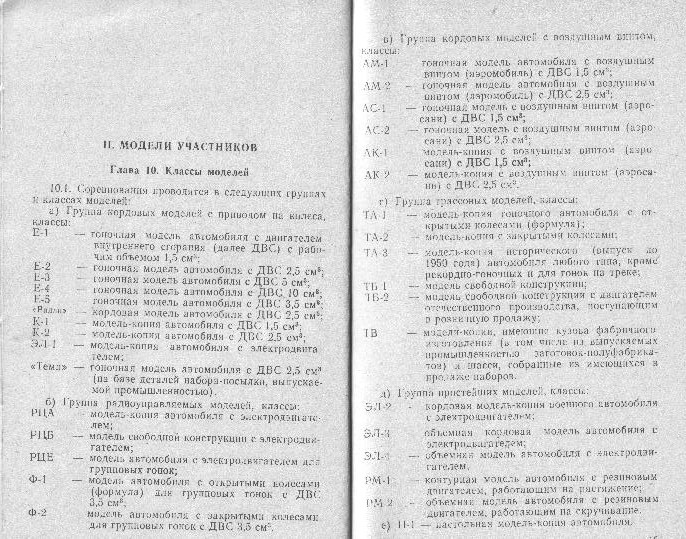 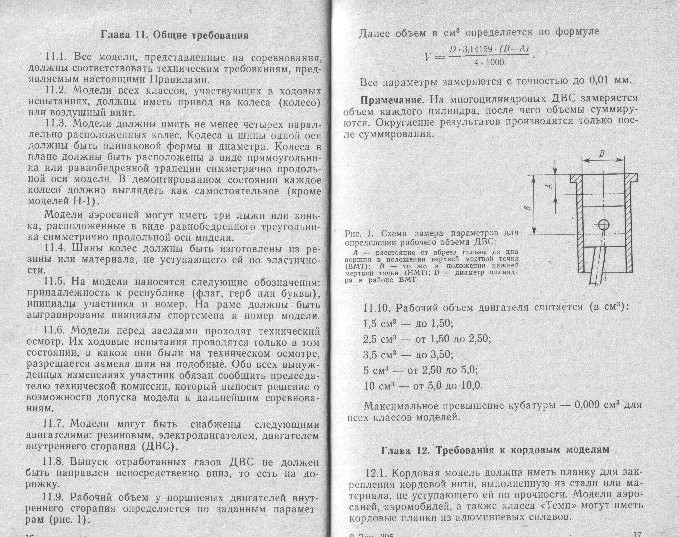 Электронная почта: cduttroslavl@mail.ruТелефон для смс или whatsapp: +79156347856